Частное учреждение дополнительного профессионального образования «Центр дополнительного медицинского образования»(ЧУ ДПО «ЦДМО»)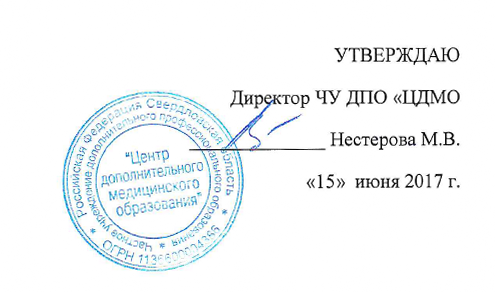 КАЛЕНДАРНЫЙ ПЛАНпрограмм повышения квалификации и профессиональной переподготовки ЧУ ДПО «Центр дополнительного медицинского образования» на 2 полугодие 2017 годЕкатеринбург 2017Центр дополнительного медицинского образования (ЧУ ДПО «ЦДМО») имеет право на ведение образовательной деятельности в сфере  дополнительного профессионального образования согласно Лицензии Министерства общего и профессионального образования Свердловской области от 8 сентября 2014года №17677. Лицам, завершившим обучение на циклах повышения квалификации, выдается удостоверение о повышении квалификации установленного образца. После успешной сдачи сертификационного экзамена выдается сертификат специалиста. Завершившим обучение по программам профессиональной переподготовки – диплом о профессиональной переподготовке установленного образца.Юридический Адрес: 620075 г. Екатеринбург, пр-т Ленина, 48, оф.5Адрес работы администраторов - методистов: 620075, г. Екатеринбург, пр-т Ленина, 50Б,                   БЦ «Континент», офис 529. Тел..факс: +7 343 2271278, +7 343 2923278, 8 800 2001278 (звонок с территории России бесплатный)Электронная почта: info@doctornauchebe.ru   Сайт: www.doctornauchebe.ru Принятые сокращения: ПК – повышение квалификацииПП – профессиональная переподготовка(С) – сертификационный циклТУ- тематическое усовершенствованиеНМО- непрерывное медицинское образованиеКалендарный план учебных программ дополнительного профессионального образования на 2 полугодие 2017 год№/ код программыНаименование циклаСпециальностьКатегория слушателейПродолжительностьВид обученияДаты проведения1.2808/позОрганизация здравоохранения и общественное здоровьеОрганизация здравоохранения и общественное здоровьеРуководители и заместители руководителей органов управления здравоохранением и медицинских организаций, а также входящие в кадровый резерв на замещение должности руководителя МО504ПП28.08-11.1245000.00/39000*2.2808/соз1311/созИзбранные вопросы организации здравоохранения. Организация здравоохранения и общественное здоровьеОрганизаторы здравоохранения144ПК (С)28.08-25.0913.11-14.1214000.004.2509/экмЭкспертиза качества медицинской помощиЗаместители руководителя медицинской организации по КЭР,  качеству,  лечебной работе, эксперты МО, территориальных фондов ОМС72ТУ25.09-12.105000.005.0307/эвн1610/эвнЭкспертиза временной нетрудоспособностиврачи, выдающие листы временной нетрудоспособности, принимающие участие во врачебных комиссиях72ТУ03.07-20.0716.10-02.115000.006.1311/рздПодготовка к проверке медицинской организацийи Росздравнадзором. Руководители, главные врачи, заместители главных врачей, юристы72ТУ13.11-30.115000.007.1303/саг1109/сагЭндокринология в акушерстве и гинекологииАкушерство и гинекологияврачи акушеры гинекологи144ПК (C)13.03-10.0411.09-09.1014000.008.1610/сгдГинекология детей и подростковврачи акушеры гинекологи108ПК (C)16.10-07.1114000.009.0307/сги1311/сгиИзбранные вопросы акушерства и гинекологииврачи акушеры-гинекологи144ПК (C)03.07-31.0713.11-11.1214000.0010. 2711/пгиАктуальные воаросы детской гинекологииврачи акушеры-гинекологи, педиатры, врачи общей практики72ПК(ТУ)27.11-11.125000.0011.2808/пппПрофпатологияПрофпатологияВрачи общей врачебной практики (семейная медицина), Врачи- терапевты, врачи- профпатологи504ПП28.08-04.1245000.00/39000*12.2808/спп0210/спп0711/сппИзбранные вопросы профпатологииПрофпатологияврачи профпатологи144ПК (C)28.08-25.0902.10-30.1007.11-04.1214000.0013.0210/тпп0412/тппВопросы профпатологии и организации профилактических медицинских осмотровПрофпатологияврачи с базовыми специальностям "Лечебное дело", "Педиатрия72ПК(ТУ)02.10-19.1004.12-21.125000.0014.0910/сфзИзбранные вопросы физиотерапии ФизиотерапияВрачи физиотерапевты144ПК (C)09.10-06.1114000.0015.0307/сар0910/сарИзбранные вопросы анестезиологии и реаниматологииАнестезиология и реаниматологияВрач- анестезиолог и реаниматолог144ПК (C)03.07-31.0709.10-07.1114000.0016.1610/парРеанимация и оказание медецинской помощи во внебольничных условияхВрач- анестезиолог и реаниматолог, скорая медицинская помощь, терапевты, педиатры, врачи общей врачебной практики72ПК (ТУ)16.10-30.105000.0017.0307/сдв0910/сдвИзбранные вопросы дерматовенерологиистажировка в Санкт ПетербургеДерматовенерологияврач-дерматовенеролог162ПК (C)03.07-31.0709.10-07.1130000.0018.0307/сдв0910/сдвИзбранные вопросы дерматовенерологи ДерматовенерологияВрач-дерматовенеролог144ПК (C)03.07-31.0709.10-07.1114000.0019.0307/суз0910/сузИзбранные вопросы ультразвуковой диагностики Ультразвуковая диагностикаврачультразвуковой диагностики144ПК (C)03.07-31.0709.10-07.1114000.0020.1109/среИзбранные вопросы рентгенологии. Рентгенологияврач-рентгенолог144ПК(С)11.09-09.1014000.0021.2808/пкаКардиологияКардиологияврачи-терапевты, педиатры,врачи общей практики504ПП28.08-04.1245000.00/39000*22.2808/ска2509/ска0711/скаАктуальные вопросы кардиологии Кардиологияврач-кардиолог144ПК (С)28.08-25.0925.09-23.1007.11-04.1214000.0023.0711/срвИзбранные вопросы ревматологии Ревматологияврач-ревматолог144ПК (C)07.11-04.1214000.0024.2808/плфЛечебная физкультура и спортивная медицинаЛечебная физкультура и спортивная медицинаврачи-неврологи,врачи общей врачебной практики,травматологи-ортопеды, педиатры,врачи СМП,терапевты, хирурги504ПП28.08-04.1245000.00/39000*25.2808/слф0210/слф0711/слфИзбранные вопросы лечебной физкультуры и спортивной медицины  Лечебная физкультура и спортивная медицинаврачи по специальности «Лечебная физкультура и спортивная медицина»144ПК (С)28.08-25.0902.10-30.1007.11-04.1214000.0026.1109/сэнИзбранные вопросы эндокринологииЭндокринологияврач-эндокринолог144ПК(С) 11.09-09.1014000.0027.2509/тэнАктуальные вопросы эндокринологии в практике врачаврач-эндокринолог, терапевт, кардиолог, укушер-гинеколог, врачи общеврачебной практики72ПК(ТУ)25.09-09.105000.0028.2711/тэнСовременные методы диагностики и тактика врача при патологии эндокринной системыврач-эндокринолог, терапевт, хирург, врачи общеврачебной практики72ПК (ТУ)27.11-11.125000.0029.2808/ппуПульмонологияПульмонологияврачи – педиатры,терапевты, фтизиатры, врачи ОВП504ПП28.08-04.1245000.00/39000*30.2808/спу2509/спу0711/спуИзбранные вопросы пульмонологии Пульмонологияврач-пульмонолог144ПК (С)28.08-25.0925.09-23.1007.11-04.1214000.0031.1109/тпуАктуальные вопросы по заболеваниям нижних дыхательных путейврачи – скорой медицинской помощи,,терапевты, пульмонологи, врачи ОВП72ПК(ТУ)11.09-25.095000.0032.2310/тпуСовременные подходы в диагностике и лечения заболеваний органов дыхания различной этиологииврачи –терапевты, пульмонологи, врачи ОВП72ПК(ТУ)23.10-07.115000.0033.0409/пфтФтизиатрияФтизиатрияВрачи: инфекционные болезни; неврология; общая врачебная практика, педиатрия, пульмонология, терапия, торакальная хирургия, травматология и ортопедия, урология, хирургия504ПП04.09-11.1245000.00/39000*34.0409/сфт0210/сфт1311/сфтИзбранные вопросы фтизиатрииФтизиатрияврач-фтизиатр144ПК (С)04.09-02.1002.10-30.1013.11-11.1214000.0035.1109/пгэГастроэнтерологияГастроэнтерологияВрачи: Общая врачебная практика (семейная медицина), Педиатрия, Терапия504ПП11.09-18.1245000.00/39000*36.1109/сгэ2310/сгэ2011/сгэАктуальные вопросы гастроэнтерологииГастроэнтерологияврач-гастроэнтеролог144ПК (C)11.09-09.1023.10-20.1120.11-18.1214000.0037.1109/спнПсихиатрия-наркологияПсихиатрия-наркологияВрач психиатр-нарколог144ПК (C)11.09-09.1014000.0038.1311/сурСовременные вопросы урологииУрологияврач-уролог144ПК (C)13.11-11.1214000.0039.1109/понОнкологияОнкологияВрачи: акушеры- гинекологи, терапевты, хирурги504ПП11.09-11.1245000.00/39000*40.1109/сон1610/сон1311/сонИзбранные вопросы онкологииОнкологияврач-онколог144ПК (C)11.09-09.1016.10-13.11 13.11-11.1214000.0041.2011/скдИзбранные вопросы клинической лабораторной диагностикиКлиническая лабораторная диагностикаврач клинической лабораторной диагностики144ПК (C)20.11-18.1214000.0042.1109/пибИнфекционные болезниИнфекционные болезниВрачи: Общая врачебная практика (семейная медицина), Педиатрия, Терапия, Фтизиатрия504ПП11.09-18.1245000.00/39000*43.1109/сиб1610/сиб2011/сибИзбранные вопросы инфекционных болезнейИнфекционные болезниврач инфекционист144ПК (C)11.09-09.1016.10-13.11 20.11-18.1214000.0044.2011/сннСовременные вопросы неонатологииНеонатологияврач-неонатолог144ПК (C)20.11-18.1214000.0045.2108/сот0711/сотИзбранные вопросы оториноларингологииОториноларингологияврач- оториноларинголог144ПК (C)21.08-18.0907.11-04.1214000.0046.2108/соф0711/софИзбранные вопросы офтальмологииОфтальмологияврач-офтальмолог144ПК (C)21.08-18.0907.11-04.1214000.0047.0711/стоАктуальные вопросы травматологии и ортопедииТравматология и ортопедияврач травматологи-ортопеды144ПК (C)07.11-04.1214000.0048.2108/псмСкорая медицинская помощьСкорая медицинская помощьВрачи: общая врачебная практика, педиатрия, терапия, хирургия, анестезиология-реаниматология504ПП 21.08-04.1245000.00/39000*49.2108/ссм0210/ссм0711/ссмАктуальные вопросы скорой медицинской помощиСкорая медицинская помощьврач скорой медицинской помощи144ПК (C)21.08-18.0902.10-30.1007.11-04.1214000.0050.0711/сдтИзбранные вопросы  диетологииДиетологияВрач-диетолог144ПК (C)07.11-04.1214000.0051.1408/снв2310/снвИзбранные вопросы неврологии. 1 и 2 модуль.Неврологияврач-невролог144ПК (C)14.08-11.0923.10-20.1114000.0052.0409/тнвСовременные методы диагностики и тактика врача при нарушениях нервной системыВрачи: неврологи, терапевты, педиатры, ВОП72ПК(ТУ)04.09-19.095000.0053.0210/тнвАктуальные вопросы неврологииВрачи: неврологи,  педиатры, ВОП72ПК(ТУ)02.10-16.105000.0054.3001/спс1704/ спс2310/ спсАктуальные вопросы психиатрииПсихиатрияВрач-психиатр144ПК (C)30.01-27.0217.04-15.0523.10-20.1114000.00 55.0409/птеТерапияТерапияврачи-терапевты, врачи общей практики504ПП04.09-11.1245000.00/39000*56.0409/сте0210/сте1311/стеИзбранные вопросы терапии Терапияврачи-терапевты144ПК (C)04.09-02.1002.10-30.1013.11-11.1214000.0057.2808/пвпОбщая врачебная практика (семейная медицина)Общая врачебная практика (семейная медицина)Врачи общей практики, врачи –терапевты, педиатры504ПП28.08-04.1245000.00/39000*58.2808/свп2509/свп0412/свпАктуальные вопросы общей врачебной практики (семейная медицина). Общая врачебная практика (семейная медицина)Врачи общей практики144ПК (C)28.08-25.0925.09-23.1004.10-07.1214000.0059.1408/спе2310/спе Избранные вопросы педиатрииПедиатрияврачи-педиатры144ПК(C)14.08-11.0923.10-20.1114000.0060.1809/сфдИзбранные вопросы функциональной диагностикиФункциональная диагностикаврачи функциональной диагностики144ПК (С)18.09-16.1014000.0061.1809/тфдУльтразвуковая диагностика сердца и системы кровообращенияврачи функциональной диагностики. УЗИ72ПК(ТУ)18.09-02.105000.0062.0210/тфдМетоды функциональной диагностики в неврологииврачи функциональной диагностики, Неврологи72ПК(ТУ)02.10-16.105000.0063.1408/схи2310/схиИзбранные вопросы хирургииХирургияВрачи хирурги144ПК (С)14.08-11.0923.10-20.1114000.0064.1809/сстАктуальные вопросы стоматологииСтоматологияВрач стоматолог-терапевт144ПК (С)18.09-16.1014000.0065.1809/ссвИзбранные вопросы стоматологииСтоматологияВрач стоматолог общей практики144ПК (С)18.09-16.1014000.0066.3010/сэсИзбранные вопросы эндоскопииЭндоскопияВрач эндоскопист144ПК (С)30.10-27.1114000.0067.3107/вав3010/вавВакцинопрофилактика в практике врачаВрачи всех специальностей72ТУ31.07-17.0830.10-16.115000.0068.3107/вак3010/вакВакцинопрофилактика Средний медицинский персонал72ТУ31.07-17.0830.10-16.115000.0069.0708/пал2011/палПаллиативная  медицинская помощьврачи с базовыми  специальностями “Лечебное дело” и “Педиатрия” и действующим сертификатом специалиста72ТУ07.08-24.0820.11-07.125000.0070.2509/пмд0412/пмдПаллиативная  медицинская помощь детямврачи с базовыми  специальностями “Лечебное дело” и “Педиатрия” и действующим сертификатом специалиста72ТУ25.09-09.1004.12-18.125000.0071.1007/вмр1809/вмр2711/вмрИзбранные вопросы медицинской реабилитацииврачи-терапевты, педиатры, врачи общей практики, неврологи,  кардиологи, травматологи, физиотерапевты72ТУ10.07-27.0718.09-05.1027.11-14.125000.0072.0708/рбк2011/рбкРадиационная безопасность и радиационный контрольврачи по радиационной гигиене; радиологи; рентгенологи; лучевые терапевты; врачи, работающие под контролем рентгеновского излучения; врачи-стоматологи, рентген лаборанты72ТУ07.08-24.0820.11-07.125000.0073.1809/онс2711/онсОрганизация деятельности, связанной с оборотом наркотических средств и психотропных веществспециалисты с высшим и средним фармацевтическим и медицинским образованием, деятельность которых связана с организацией приема, хранения, отпуска, лекарственных препаратов, содержащих наркотические средства, ядовитые, сильнодействующие и психотропные вещества и их прекурсоры72ТУ10.07-27.0718.09-05.1027.11-14.125000.0074.0708/пмо2011/пмоОрганизация и порядок проведения предсменных, предрейсовых и послесменных и послерейсовых медицинских осмотроввсе врачи-специалисты и средний медицинский персонал, проводящие предрейсовые осмотры водителей52ТУ07.08-24.0820.11-07.125000.0075.1007/моа1809/моа2711/моаМедицинское освидетельствование на состояние опьянения лиц, которые управляют транспортными средствамиврачи (фельдшера) из любых регионов и любых специальностей с действующим сертификатом 52ТУ10.07-27.0718.09-05.1027.11-14.125000.00